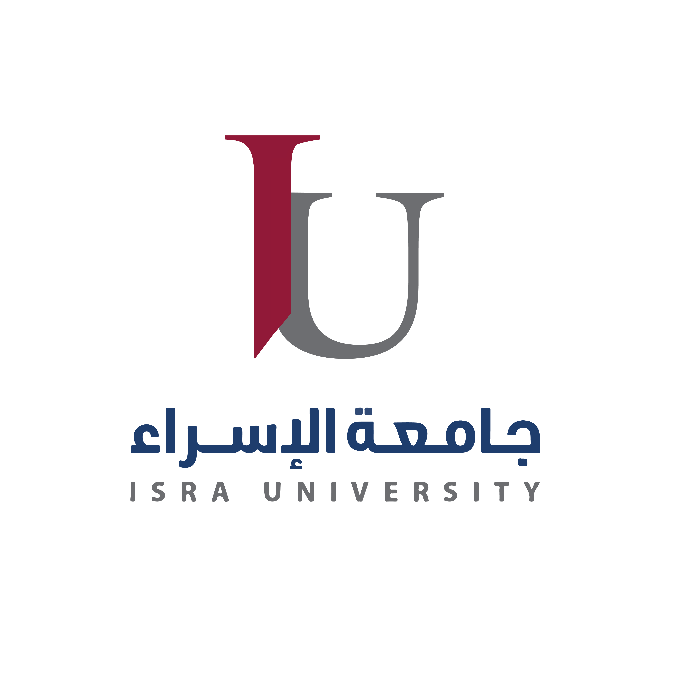 General Course Information:Course Coordinator:Other Instructors:Course Description (English/Arabic):Textbook: Author(s), Title, Publisher, Edition, Year, Book website.References: Author(s), Title, Publisher, Edition, Year, Book website.Course Educational Objectives (CEOs): Intended Learning Outcomes (ILO’s): *Bloom Taxonomy Levels** Descriptor (National Qualification Framework Descriptors): K: Knowledge, S: Skill, C: Competency.   Program Learning Outcome (PLOs):** Descriptors according to the national qualifications framework (K: knowledge, S: skill, C: Competency)Weekly Schedule (please choose the type of teaching) Face to Face  Hybrid (2 Lectures Face – To - Face +1 Lecture Asynchronous)  Hybrid (1 Lectures Face – To - Face +1 Lecture Asynchronous)√ Online (2 Lectures Synchronous +1 lecture Asynchronous) * K: Knowledge, S: Skills, C: Competency Teaching Methods and Assignments: Course Policies:Required equipment:Assessment Tools implemented in the course:Responsible Persons and their Signatures:Course titleComputer SkillsCourse number01101151Credit hours 3Education type[Online (Synchronous, Asynchronous)]Prerequisites/corequisitesNoneAcademic ProgramCourses ServiceProgram code10FacultyArts FacultyDepartmentCourses ServiceLevel of course 1-1Academic year /semester 2023-2024/ First SemesterAwarded qualificationBachelor DegreeOther department(s) involved in teaching the courseNoneLanguage of instructionEnglishDate of production/revision15-10-2023Coordinator's name Laith ObidatOffice No2108Office Phone extension number2322Office HoursSun:(10:00-11:00) / Mon: (10:30-11:00) /Tue:(10:00-11:00) /  Wed: (11:00-12:30) / Thu:(10:00-11:00)  EmailLaith.obaidat@iu.edu.joInstructor nameOffice NoOffice Phone extension numberOffice HoursEmailEnglishIn this Course the students will:Learn advanced MS-Office Word.Learn advanced MS-Office Excel.Learn advanced MS-Office Power Point.Learn advanced MS-Office Access.Arabicتعلم برنامج مايكروسوفت اوفيس وورد.تعلم برنامج مايكروسوفت اوفيس اكسل.تعلم برنامج مايكروسوفت اوفيس بوربوينت.تعلم برنامج مايكروسوفت اوفيس آكسس.Computer Basics Dr.Bitto Kumar vspublishers 2022  Required book (s), assigned reading and audio-visuals:https://www.microsoft.com/en-us/education/products/learning-tools1Strengthen knowledge in using Windows.2Learn the main skills of computer and Internet.3Strengthen knowledge in using MS-Office Word, MS-Excel, MS-PowerPoint, and Ms-office Access Weekly practice in the lab.Subject Intended learning outcomes (ILOs) describe what students are expected to know and be able to do at the end of the course. These outcomes are related to the knowledge, skill and competence that students acquire:Relationship to CEOsContribution to PLOsBloom Taxonomy Levels*Descriptors**AKnowledge and Understanding:Knowledge and Understanding:Knowledge and Understanding:Knowledge and Understanding:Knowledge and Understanding:A1Understand computer with others electronically.        1,2         2           2SBIntellectual skills:Intellectual skills:Intellectual skills:Intellectual skills:Intellectual skills:B1Compare concepts and terminology related to the MS-Office.        2,3         2           3SB2Use skills to work on MS-Office securely.        1,3         2           5SCSubject specific skills:Subject specific skills:Subject specific skills:Subject specific skills:Subject specific skills:C1Search in the MS-Office Word, MS-Excel, MS-PowerPoint, and Ms-office Access accurately.         2         2           4SC2Design simple MS-Office Templates.         3         2           6SDTransferable skills:Transferable skills:Transferable skills:Transferable skills:Transferable skills:D1Use advanced skills MS-Office Word.        1,2,32           3SLevel #123456Level NameKnowledgeComprehensionApplicationAnalysisEvaluationSynthesisProgram Learning Outcomes describe what students are expected to know and be able to do by the time of graduation. These relate to the knowledge, skills, and behaviours that students acquire as they progress through the program. A graduate of the (Bachelor) program will demonstrate:Program Learning Outcomes describe what students are expected to know and be able to do by the time of graduation. These relate to the knowledge, skills, and behaviours that students acquire as they progress through the program. A graduate of the (Bachelor) program will demonstrate:Descriptors**Descriptors**Descriptors**Descriptors**Program Learning Outcomes describe what students are expected to know and be able to do by the time of graduation. These relate to the knowledge, skills, and behaviours that students acquire as they progress through the program. A graduate of the (Bachelor) program will demonstrate:Program Learning Outcomes describe what students are expected to know and be able to do by the time of graduation. These relate to the knowledge, skills, and behaviours that students acquire as they progress through the program. A graduate of the (Bachelor) program will demonstrate:KSCالإلمام بالمهارات الأساسية للاتصال والتواصل اللغوي (مهارات الاستماع، والمحادثة والقراءة والكتابة) باللغتين العربية والإنجليزية.xالإلمام بمهارات الحاسوب والإنترنت.xمعرفة القوانين والحقوق الواجبة في التعاملات.xالإلمام بمهارات التفكير الناقد والإبداعي والابتكاري وأسلوب حل المشكلاتxمعرفة الاتجاهات الأخلاقية والإنسانية والاجتماعية والقيم الدينية ومبادئ الانتماء والمواطنة والحس الوطني.xالمعرفة بأحداث التاريخ العربي والإسلامي والمعاصر.xWeekFirst Lecture(Synchronous)Second Lecture(Synchronous)Third Lecture(Asynchronous)Ach.ILOsAch.PLOsDescriptors**1IntroductionIntroduction Introduction A1,B1,B22S2MS-WordMS-WordMS-WordB1,C22S3MS-WordMS-WordMS-WordB1,C22S4MS-WordMS-WordMS-WordB1,C22S5MS-WordMS-WordMS-WordB1,C22S6MS-ExcelMS-ExcelMS-ExcelA1,B1,D12S7MS-ExcelMS-ExcelMS-ExcelA1,B1,D12S8MS-ExcelMS-ExcelMS-ExcelA1,B1,D12S9Mid-ExamMid-ExamMid-Exam210MS-PowerPointMS-PowerPointMS-PowerPointB1,C12S11MS-PowerPointMS-PowerPointMS-PowerPointB1,C12S12MS-PowerPointMS-PowerPointMS-PowerPointB1,C12S13MS-PowerPointMS-PowerPointMS-PowerPointB1,C12S14MS-AccessMS-AccessMS-AccessA1,B2,D12S15MS-AccessMS-AccessMS-AccessA1,B2,D12S16Final examFinal examFinal exam2Development of ILOs is promoted through the following teaching and learning methods:Interactive videosPractice LabsDiscussion ForumsQuizzesOther Interactive online activitiesReports A- Attendance policies:         The maximum allowed absences is 15% of the lectures.B- Absences from exams and handing in assignments on time:          Midterm exam can be retaken based on approval of excuse by the instructor's discretion.           Not handing assignment on time will incur penalties.C- Academic Health and safety proceduresD- Honesty policy regarding cheating, plagiarism, and misbehaviour:               Cheating, plagiarism, misbehaviour will result in zero grade and further disciplinary actions may be taken.E- Grading policy:All homework is to be posted online through the e-learning system.Exams will be marked within 72 hours and the marked exam papers will be handed to the students.Online Activities (Course Videos, Practice labs, Discussion Forums, Quizzes) 20%Midterm 30%Final Exam 50%F- Available university services that support achievement in the course: E-Learning Platform, Labs, Library.PC / Laptop with webcam and micInternet Connection Access to the IU E-Learning Platform at: https://elearn.iu.edu.jo/E-learning plan Satisfaction questionnaires for online and face-to-face learning Software for e-learning Training Final Exam Midterm Exam QuizzesHomeworkPractice LabsDiscussion ForumsPeriodic reports for learning assessment Improvement plans for online or face-to-face teaching Others…….Course CoordinatorLaith ObidatCompleted Date15/ 10 / 2023 SignatureLaith ObidatReceived by (Department Head)Dr. Ahmad Al-Qatawneh Received Date15/ 10 / 2023 SignatureDr. Ahmad Al-Qatawneh